						    CONTACT: James Graham	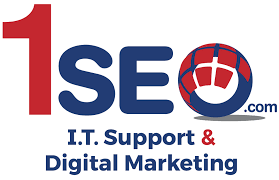   		    570-650-6575   		     jgraham@1seo.com  www.1seo.com      		        FOR IMMEDIATE RELEASE						1SEO I.T. Support & Digital Marketing and Bergey Creative Group Announce New Licensed Agency Agreement  First of its kind agreement brings in a new era exciting to both companiesBristol, PA – (August 27, 2018) – Lance Bachmann, President and CEO of 1SEO I.T. Support & Digital Marketing, in conjunction with Tom Bergey, President and Founder of Bergey Creative Group, are pleased to announce that Bergery Creative Group has been chosen as the first officially licensed agency partner of 1SEO.  This agreement is the first of its kind between 1SEO and another marketing or advertising agency anywhere in the U.S.Bachmann stated, “If we can help a creative and well-run agency with 20 years of experience such as the Bergey Creative Group achieve new levels of client service and success by leveraging our digital expertise, while expanding our brand, it an obvious win-win.  New ideas and approaches such as this licensed partnership has the intention to make everyone involved even more successful.  We are very happy to have the Bergey Creative Group on board as our first.”"Bergey Creative Group has had an excellent creative track record in this area for over 20 years. Now I am very excited about our new agency partnership with 1SEO and the future successes we will surely share with our clients over the years to come,” stated Bergey.  “The combination of 1SEO's award winning digital marketing and search engine optimization services plus expanded IT services gives us the ability to offer our clients the very best of the best. Also, I am very proud to be recognized as the only official licensed agency partner with 1SEO in the area."1SEO’s purpose is to build strategic relationships that last and that will raise a client’s online presence with a significant return on investment. This new licensing partnership will continue to achieve this goal for all involved, capitalizing on Bergey Creative Group’s 20-years of know-how, and with 1SEO’s dedicated team by their side.  As a Google Premier Partner, 1SEO.com is now in the top 1% of agencies, helping businesses of all sizes to win online. The company is proud to consistently help businesses achieve higher profits through effective digital marketing strategies, individually developed for each company.About 1SEO I.T. Support & Digital Marketing:Are you ready to take the steps to increase your web presence and visibility?1SEO I.T. Support & Digital Marketing is a Philadelphia, PA-based digital marketing firm and managed I.T. service provider offering end-to-end solutions for their clientele, which is comprised of hundreds of businesses in countless industries that operate in several sectors, from the niche to the mainstream. With a full range of services, including social media optimization, content marketing, search engine optimization (SEO), web development, pay per click (PPC), proactive I.T. support, and managed I.T. services, 1SEO I.T. Support & Digital Marketing helps their clients win online and maximizes the efficiency and security of their I.T. infrastructure.For more information, please visit https://1seo.com/.  Or check us out on Facebook at https://www.facebook.com/1seoitdigital/ and on Twitter @1SEOITDigitalAbout the Bergey Creative Group:Bergey Creative Group, is a design agency with over 20 years of serving local, regional and national accounts. Located in Harleysville, PA (just outside Philadelphia), our design and creative are driven by our commitment to listen, process and deliver solutions that extend across a breadth of media. Since 1990, Tom Bergey and his team of creative professionals have provided clients with strategic marketing, branding, and innovative campaign development. Over the years, Bergey Creative Group has gained valuable experience and insights into many niches of business – including food, building, auction, retirement and not-for-profit industries, to name a few. Some agencies do just print, others do just web… Bergey does both so we can strategically blend all messages and available mediums. This is what allows Bergey Creative Group to be “Your Full-Service Creative Partner.” For more information log on to https://bergeycreativegroup.com###